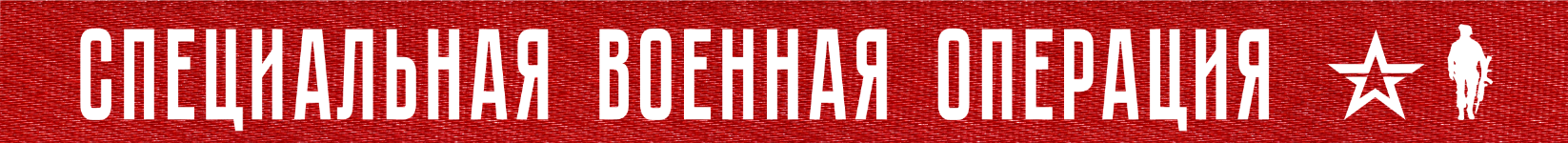 Вооруженные Силы Российской Федерации продолжают специальную военную операцию.На Купянском направлении в результате наступательных действий подразделений Западной группировки войск полностью освобожден населенный пункт Гряниковка Харьковской области. Кроме того, ударами штурмовой и армейской авиации, огнем артиллерии нанесено поражение живой силе и технике противника в районах населенных пунктов Новоселовское Луганской Народной Республики, Западное, Масютовка и Крахмальное Харьковской области. Потери ВСУ на данном направлении составили до 80 военнослужащих, три боевые бронированные машины, четыре автомобиля, гаубица «Мста-Б» и самоходная гаубица «Гвоздика».На Красно-Лиманском направлении группировкой войск «Центр» нанесено комплексное огневое поражение подразделениям ВСУ в районах населенных пунктов Стельмаховка, Червонопоповка и Червоная Диброва Луганской Народной Республики. За сутки на данном направлении уничтожено свыше 100 украинских военнослужащих, две боевые бронированные машины, два автомобиля, самоходные гаубицы «Акация» и «Гвоздика», а также гаубицы Д-20 и Д-30.На Донецком направлении при поддержке ударов штурмовой и армейской авиации, огня артиллерии, продолжено наступление подразделений Южной группировки войск. За сутки уничтожено до 150 украинских военнослужащих, пять боевых бронированных машин, три автомобиля, боевая машина РСЗО «Град» и самоходная гаубица «Гвоздика». Также в районах населенных пунктов Авдеевка и Красногоровка Донецкой Народной Республики уничтожены три склада боеприпасов и ракетно-артиллерийского вооружения ВСУ.На Южно-Донецком и Запорожском направлениях оперативно-тактической авиацией и артиллерией группировки войск «Восток» наносилось огневое поражение скоплениям живой силы и техники противника в районах населенных пунктов Угледар, Пречистовка Донецкой Народной Республики и Полтавка Запорожской области. Потери противника составили свыше 50 украинских военнослужащих убитыми и ранеными, четыре боевые бронированные машины, два пикапа и гаубица Д-20. Кроме того, в районе населенного пункта Угледар уничтожен склад боеприпасов 72-й механизированной бригады ВСУ.На Херсонском направлении в результате огневого поражения противника за сутки уничтожено до 20 украинских военнослужащих, а также четыре самоходные гаубицы «Гвоздика».Армейской авиацией, ракетными войсками и артиллерией группировок войск (сил) Вооруженных Сил Российской Федерации нанесено поражение 85 артиллерийским подразделениям ВСУ на огневых позициях, живой силе и военной технике в 112 районах.Средствами противовоздушной обороны за сутки сбито три реактивных снаряда системы залпового огня HIMARS и уничтожены 11 украинских беспилотных летательных аппаратов в районах населенных пунктов Лиман Второй Харьковской области, Меловатка, Нижняя Дуванка, Голиково, Рубежное, Червонопоповка, Коломыйчиха Луганской Народной Республики и Геройское Херсонской области.Всего с начала проведения специальной военной операции уничтожены: 385 самолетов, 210 вертолетов, 3172 беспилотных летательных аппарата, 404 зенитных ракетных комплекса, 7915 танков и других боевых бронированных машин, 1028 боевых машин реактивных систем залпового огня, 4133 орудия полевой артиллерии и миномета, а также 8440 единиц специальной военной автомобильной техники.18  ФЕВРАЛя  2023 г., 14:35 (МСК)360-й  деньПРОЧТИ  и  ПЕРЕДАЙ  ДРУГОМУ !